Pismo: MZEC/……….../Dz.TR/16                                                      Świdnica, dnia 10 listopada 2016 roku.							wg rozdzielnikaDotyczy: Wykonania i dostawy kompaktowego węzła cieplnego wraz z projektem technologiczno – instalacyjnym do  budynku przy ul. Kozara Słobódzkiego 28 w Świdnicy (numer sprawy: 64/TR/2016).Zapraszamy do złożenia oferty na wykonanie i dostawę kompaktowego węzła cieplnego, wraz z projektem technologiczno-instalacyjnym zgodnie z n/w wykazem:Moc węzła cieplnego i termin dostawy:moc węzła - 75 kW,na potrzeby c.o. 50 kWna potrzeby c.w.u. 25 kW Qhśr/Qhmax=30/90 kWwęzeł cieplny ma posiadać priorytet ciepłej wody użytkowej.dostawa do 12 grudnia 2016 rokuParametry techniczne pracy węzłatemperatura wody sieciowej –  130/70 0C,ciśnienie wody sieciowej: robocze=1,05/0,55 MPa, dyspozycyjne=0,35-0,5 MPa,temperatura wody w instalacji c.o. – 90/70 0C,temperatura wody użytkowej w punktach odbioru – 55 0C,układ zasilania elektrycznego 1-fazowy.Dostawa węzła ma być wykonana do siedziby MZEC lub bezpośrednio do wymiennikowni.Specyfikacja techniczna węzłówW węźle należy zastosować:wymienniki płytowe, (dla c.w.u. powinny być lutowane materiałem nierdzewnym, warunkowo dopuszczone jest lutowanie miedzią), spadek ciśnienia <20 kPa,automatykę pogodową (Siemens, Danfoss, Samson), układ regulacji musi składać się z regulatora mikroprocesorowego, kompletu czujników temperatury, zaworów regulacyjnych z siłownikiem i termostatów zabezpieczających c.w.u. oraz umożliwiać zastosowanie priorytetu ciepłej wody użytkowej, regulator powinien być zamontowany w rozdzielnicy.regulator (klucz) musi zapewnić komunikację z systemem telemetrii firmy Vector,liczniki ciepła (główny i podlicznik dla c.o. w węzłach dwufunkcyjnych)- wstawka pod przetwornik Ultraflow (Kamstrup), umożliwiająca montaż poprzez półśrubunki wkręcane (nie dotyczy liczników z przyłączami kołnierzowymi),regulator różnicy ciśnień z ograniczeniem przepływu (preferowany regulator różnicy ciśnień i przepływu) bezpośredniego działania z regulowaną wartością zadaną, PN 25,naczynie wzbiorcze przeponowe,filtroodmulacz magnetyczny po stronie wysokich parametrów, filtr siatkowy z złączem gwintowany po stronie niskich parametrów c.o. zawory odcinające po stronie wysokich parametrów – zawory kulowe kołnierzowe,pompy elektroniczne (Grundfoss, Wilo, LFP),izolację ciepłochronną,szafkę sterującą, zabudowaną na konstrukcji węzła,zawory bezpieczeństwa,ochronę różnicowo-prądową,ochronę przepięciową,konstrukcja węzła kompaktowa.Projekt technologiczno-instalacyjny węzła musi zawierać między innymi:dokumentację techniczną obejmującą:obliczenia i rysunki niezbędne dla UDT, w wersji elektronicznej i papierowej 3 kpl. (wersja elektroniczna powinna być edytowalna [.doc i .dwg] oraz dodatkowo zapisana w wersji pdf,niezbędne wyliczenia i obliczenia parametrów urządzeń, które zostaną zamontowane w projektowanym węźle,model węza 3D z wymiarami (z podziałem na moduły – w przypadku budowy modułowej),opis urządzeń, które zostaną zamontowane w węźle oraz karty katalogowe urządzeń,rzut poziomy pomieszczenia węzła z zaznaczeniem rozmieszczenia podstawowych obiektów,dokumentację technologiczną – obejmującą układ technologiczny węzła oraz dobór urządzeń takich jak: wymienniki, zawory bezpieczeństwa, naczynie wzbiorcze, pompy,dokumentację instalacyjną – schematy instalacji obejmujące połączenia węzła hydraulicznie po stronie wysokich i niskich parametrów oraz zasilenie elektryczne węzła, schemat elektryczny węzła, itp. instrukcje eksploatacji,wymagane i zgodne z obowiązującymi przepisami: dopuszczenia, certyfikaty, deklaracje zgodności - dla stosowanych urządzeń i instalacji,specyfikację techniczną zaproponowanego węzła (schemat + zestawienie zastosowanych materiałów 
i urządzeń),kartę gwarancyjną na dostarczony węzeł.Obliczenia i dobór urządzeń węzła winny być wykonane przez osobę posiadającą stosowne uprawnienia budowlane.Szczegółowe wytyczne do budowy węzła oraz szczegółowa specyfikacja materiałowa opisane są w Załącznikach: Załącznik nr 1 „Wytyczne budowy kompaktowego węzła cieplne”,Załącznik nr 2 „Wykaz dopuszczalnych urządzeń do stosowania w węźle cieplnym i module przyłączeniowym”.Oferta musi za zawierać:Cenę ryczałtową netto i brutto. Cena węzła ma uwzględniać: koszty budowy i montażu węzła, koszty projektu technologiczno - instalacyjnego, koszty załadunku, transportu, rozładunku, ubezpieczenia oraz inne koszty niezbędne do realizacji dostawy.Schemat technologiczny węzła.Specyfikację materiałową dotyczącą zastosowanych urządzeń i elementów technicznych.Zadeklarowany termin płatności: minimum 30 dni.Zadeklarowany okres gwarancji: minimum 3 lata.Potwierdzoną za zgodność z oryginałem kopię aktualnej deklaracji zgodności UE oraz certyfikatu wystawionego przez uprawnioną jednostkę notyfikowaną, dotyczącego ww. kompaktowego węzła cieplnego potwierdzającego, iż spełniają one wymagania w zakresie wytwarzania zespołów urządzeń ciśnieniowych wg dyrektywy 97/23/WE.DTR zastosowanych urządzeń, zgodną z obowiązującymi przepisami, w przypadku zastosowania urządzeń równoważnych tj. o parametrach zbliżonych do parametrów technicznych i funkcjonalnych urządzeń zaproponowanych w załączniku nr 2.Wykonawca węzła cieplnego przed jego projektowaniem zobowiązany jest do przeprowadzenia wizji lokalnej pomieszczenia, w których będzie zamontowany węzeł. Jest to podyktowane koniecznością takiego zaprojektowania konstrukcji węzła, aby dopasować gabaryty węzłów, modułów oraz urządzeń 
do istniejących pomieszczeń i aby jego wniesienie do pomieszczenia węzła nie wymagało wykonania prac wyburzeniowych w budynku, do którego węzeł jest przewidziany i umożliwiało podłączenie węzła do instalacji wewnętrznej.Termin składania ofert do dnia 21 listopada 2016 roku, godz. 13.00Ofertę cenową w formie pisemnej należy złożyć w siedzibie Zamawiającego w sekretariacie bądź 
za pośrednictwem poczty na adres: 58-100 Świdnica ul. Pogodna 1, w zamkniętej kopercie oznaczonej treścią: „Nie otwierać przed 21.11.2016 roku do godz. 13, - nr sprawy 64/TR/2016”.Ofertę cenową w formie elektronicznej należy przesłać na adres: przetargi@mzec.swidnica.pl.Upoważnionymi do kontaktów z Dostawcami są:Mieczysław Nowosielski tel. (74) 852-40-41 wew. 233, 603 663 453.Mariusz Batorowicz tel. (74) 852-40-41 wew. 231, 603 193 757.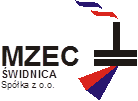   MIEJSKI ZAKŁAD ENERGETYKI CIEPLNEJ W ŚWIDNICY  Spółka z ograniczoną odpowiedzialnością   58-100 Świdnica, ul. Pogodna  1   tel. 74/852 40 41   74/852 25 77    tel. / fax  74/852 43 58   www. mzec.swidnica.pl   e-mail: mzec@mzec.swidnica.pl